Załącznik graficzny nr 9 do Uchwały nr ……Rady Gminy Rewal z dnia ……-……-2018r.Kąpielisko Niechorze 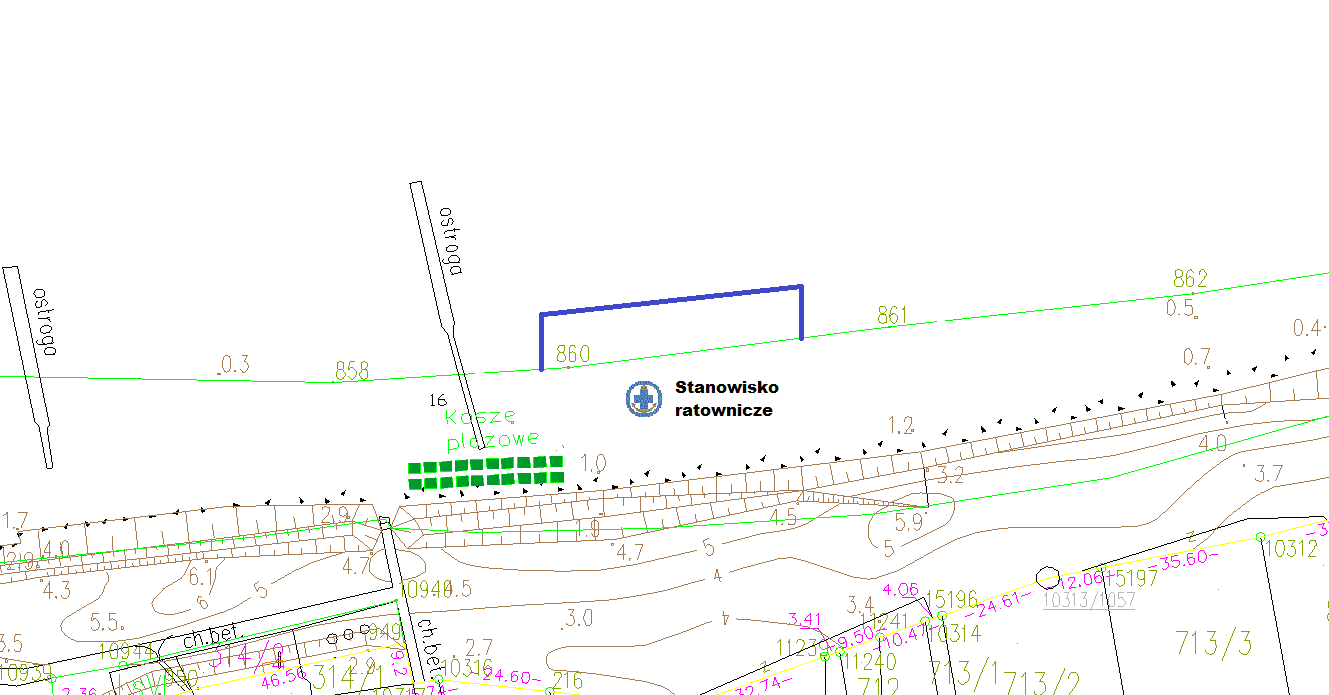 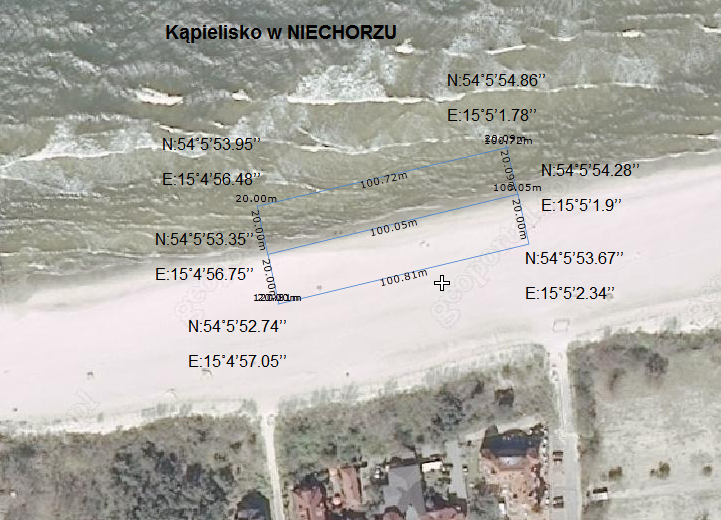 